 29 июня 2022 года29 июня 2022 года состоялось очередное заседание Коллегии Территориального органа Федеральной службы государственной статистики по Республике Саха (Якутия) (Саха(Якутия)стата). Мероприятие в связи со снятием ограничений, связанных с пандемией коронавируса, проходило в очном формате. В соответствии с повесткой на заседании было рассмотрено 2 вопроса.Начальник отдела статистики рыночных услуг Чернопольская Е.А. в докладе «О проведении обследований отделом рыночных услуг. Основные моменты, порядок и организация» рассказала о проведении обследований по формам № 1-ИП (торговля) и № 1-ИП (автогруз). Результаты данных обследований служат информационной базой для определения объемов грузовых перевозок, оборота розничной торговли, общественного питания, выполненными индивидуальными предпринимателями по республике, которые не могут быть охвачены другими формами статистического наблюдения, а также для расчета данных в разрезе районов в рамках региональной статистики.На 2022 год была разработана SMART-цель по увеличению сбора отчетов по указанным формам груз до 75% С  докладом «О предварительных итогах Всероссийской переписи населения 2020 года» выступила заместитель начальника отдела статистики уровня жизни, обследований домашних хозяйств, населения и здравоохранения Беляшова М.А.В своем выступлении докладчик озвучила следующую информацию: «Численность населения республики по предварительным данным по итогам переписи по состоянию на 1 октября 2021 года составила 995686  человек. По сравнению с переписью 2010 года численность республики увеличилась на 38 тыс. или на 3,9%, как и по большинству территорий  России, продолжился рост городского и сокращение сельского населения: 66,8% и 33,2% соответственно. В 2010 году соотношение городского и сельского населения составляло 61,4% и 35,9%, соответственно». Окончательные итоги переписи будут подведены и опубликованы до 31 декабря 2022 года. По всем рассмотренным вопросам были приняты соответствующие решения.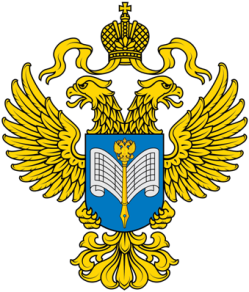 О проведении заседания Коллегии Территориального органаФедеральной службы государственной статистики по Республике Саха (Якутия)